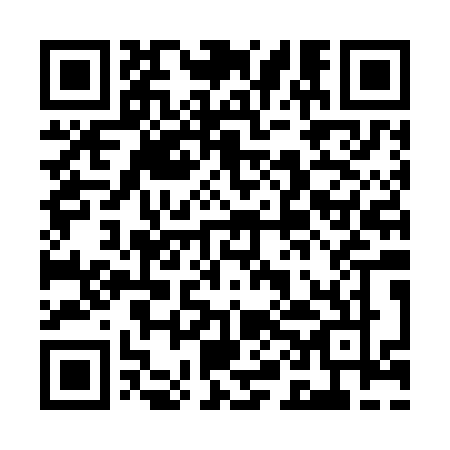 Ramadan times for Creamery, Iowa, USAMon 11 Mar 2024 - Wed 10 Apr 2024High Latitude Method: Angle Based RulePrayer Calculation Method: Islamic Society of North AmericaAsar Calculation Method: ShafiPrayer times provided by https://www.salahtimes.comDateDayFajrSuhurSunriseDhuhrAsrIftarMaghribIsha11Mon6:136:137:311:234:397:167:168:3412Tue6:126:127:301:234:407:177:178:3513Wed6:106:107:281:234:417:187:188:3614Thu6:086:087:261:224:417:197:198:3715Fri6:066:067:241:224:427:207:208:3916Sat6:046:047:231:224:437:227:228:4017Sun6:036:037:211:214:437:237:238:4118Mon6:016:017:191:214:447:247:248:4319Tue5:595:597:171:214:457:257:258:4420Wed5:575:577:151:214:457:267:268:4521Thu5:555:557:141:204:467:287:288:4622Fri5:535:537:121:204:477:297:298:4823Sat5:515:517:101:204:477:307:308:4924Sun5:495:497:081:194:487:317:318:5025Mon5:475:477:071:194:487:327:328:5226Tue5:455:457:051:194:497:337:338:5327Wed5:435:437:031:184:497:357:358:5428Thu5:425:427:011:184:507:367:368:5629Fri5:405:406:591:184:517:377:378:5730Sat5:385:386:581:184:517:387:388:5831Sun5:365:366:561:174:527:397:399:001Mon5:345:346:541:174:527:417:419:012Tue5:325:326:521:174:537:427:429:033Wed5:305:306:511:164:537:437:439:044Thu5:285:286:491:164:547:447:449:055Fri5:265:266:471:164:547:457:459:076Sat5:245:246:451:164:557:467:469:087Sun5:225:226:441:154:557:487:489:108Mon5:205:206:421:154:567:497:499:119Tue5:185:186:401:154:567:507:509:1210Wed5:165:166:391:144:567:517:519:14